Eficiencia  n = salida / entrada 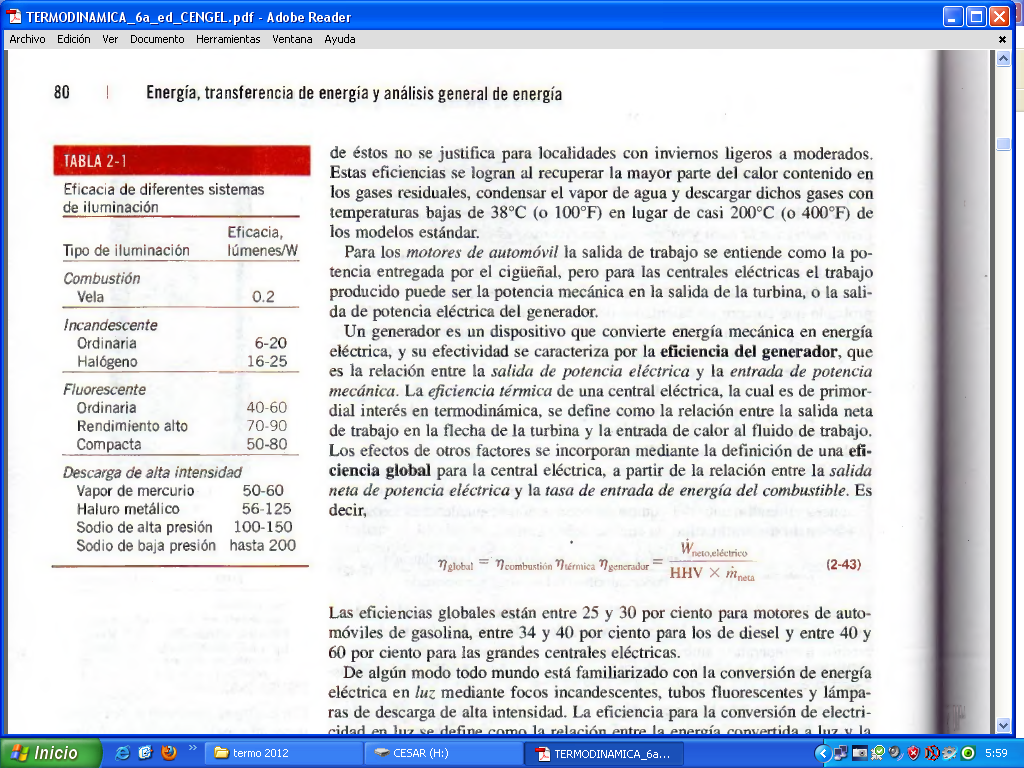 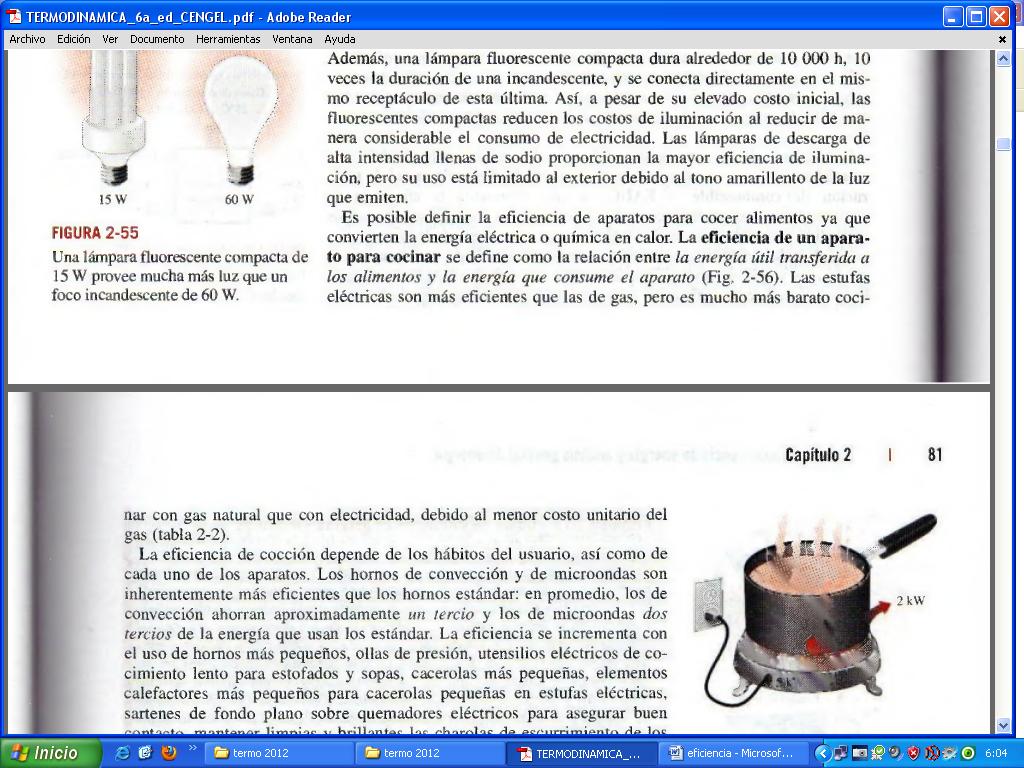 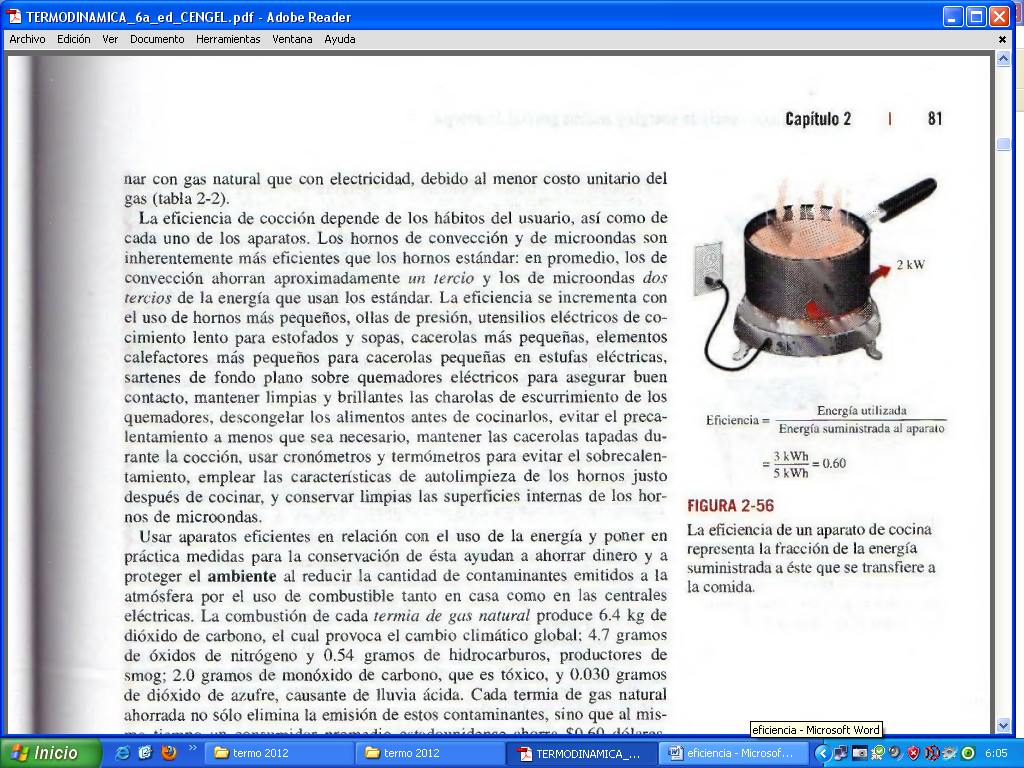 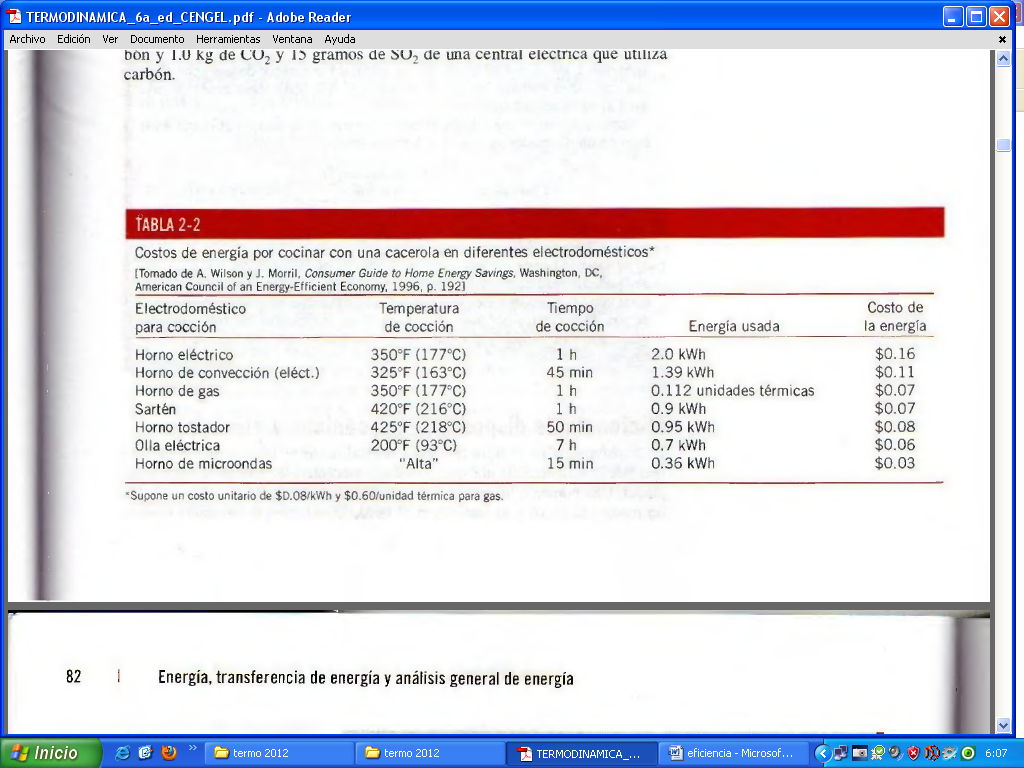 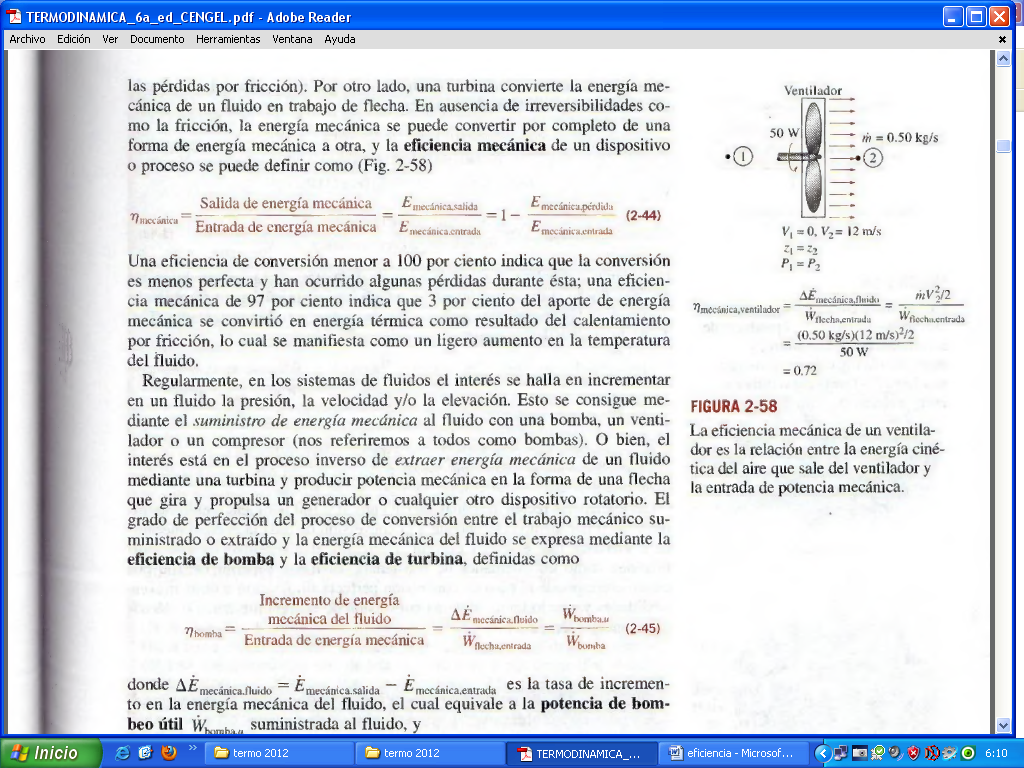 